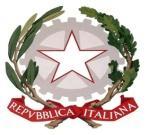 ISTITUTO DI ISTRUZIONE SUPERIORE STATALE“ ROSINA SALVO “- TRAPANISede: Via Marinella, 1 – 91100 TRAPANI – Tel 0923 22386 – Fax:0923 23505 -E-mail (PEC):tpis031005@pec.istruzione.it – E-mail (PEO):tpis031005@istruzione.itCodice meccanografico: TPIS031005 – C.F. 93072110815 - sito internet www.rosinasalvo.gov.itFunzione Strumentale Area 3Comunicazione n. 27Trapani, 18/03/2019                                      Agli alunni ed ai docenti delle classi 1L, 3M, 4Bc     Al Personale ATAAl DSGA	                                                          Al SitoAl R.E.OGGETTO: XXIV Giornata della Memoria e dell'Impegno in ricordo delle vittime innocenti delle mafieGli alunni delle classi 1L, 3M, 4Bcparteciperanno alla manifestazione organizzata in occasione della XXIV Giornata della Memoria e dell'Impegno in ricordo delle vittime innocenti delle mafieche rinnova, in nome di quelle vittime, l'impegno nella lotta alla criminalità organizzata e alla corruzione. Gli studenti, Il giorno 21 marzo, alle ore 9:00 incontreranno i docenti Giannone, Malato e Messina E. in piazza  V. Veneto , da lì si uniranno al corteo che terminerà davanti all’ingresso di Palazzo Cavarretta dove saranno letti i circa 1000 nomi di vittime innocenti delle mafie, semplici cittadini, magistrati, giornalisti, appartenenti alle forze dell’ordine, sacerdoti, imprenditori, sindacalisti, esponenti politici e amministratori locali morti per mano delle mafie solo perché, con rigore, hanno compiuto il loro dovere. Al termine della manifestazione,gli allievi saranno licenziati.	Prof.ssa Enza Messina- F.S. Area 3Firma autografa sostituita a mezzo stampa, ai sensi dell’art.3 comma 2 D. Lgs.n.39/93